                      Р Е П У Б Л И К А    Б Ъ Л ГА Р И Я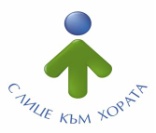 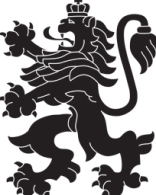                             МИНИСТЕРСТВО  НА  ЗДРАВЕОПАЗВАНЕТО                          РЕГИОНАЛНА  ЗДРАВНА  ИНСПЕКЦИЯ – ВРАЦАгр. Враца 3000      ул. „Черни Дрин” № 2	  тел/факс: 092/ 66 50 61     тел: 092/62 63 77    e-mail: rzi@rzi-vratsa.com   И Н Ф О Р М А Ц И Я  З А  М Е Д И И Т Еза периода 24.09.2019г. до 27.09.2019г.ЕПИДЕМИОЛОГИЧНА ОБСТАНОВКАРегистрираните остри респираторни заболявания и грип за изминалата седмица  са 14случаи.Регистрирани са 4 случаи на други заразни заболявания: Варицела-3.ТБК-1.Дирекция «Медицински дейности»Проверки по текущ контрол на 3 бр. аптеки и 1бр. оптики . Няма констатирани нарушения.Дирекция «Надзор на заразните болести»Извършени 4 бр. епидемиологични проучвания.Проверки по текущ контрол на ЛЗ за болнична помощ-17 бр. Няма констатирани нарушения.Взети проби по контрол на противоепидемичния режим на работа в ЛЗ-28. Няма нестандартни.Участие в информационна и скринингова акция на сдружение Хеп Актив-брой изследвани 287.Дирекция «Обществено здраве» През изминалата седмица са извършени 36 бр. проверки по текущ контрол. От тях по чл.56 от ЗЗ- 7 бр. Няма констатирани нарушения. Извършени 8 бр. инструментални изследвания на гама-фона . Изследвани 4 бр. храни, съгласно Заповед №РД-28-193/03.06.11г. на МЗ и 1 бр. проби води. Няма нестандартни. Оценени са 18 бр. седмични разписания по Наредба 10 от 1 юни 2014г., върнати са 7 бр. за корекция.Извършени проверки по Наредба №37 за здравословното хранене на учениците-1 бр. Няма констатирани нарушения. Извършени проверки по Наредба № 10 за спазване на седмичните разписания-1 бр.. Няма констатирани нарушения. ДЕЙНОСТ  НА РЗИ- ВРАЦА  ПО КОНТРОЛ  НА ТЮТЮНОПУШЕНЕТОРЗИ-Враца е осъществила 21 проверки в 21 обекта. Проверени са, детски и учебни заведения -3, лечебни и здравни заведения - 11 / АИППДП - 2, АИППМП - 2, МБАЛ - 3, аптеки- 3, оптика - 1 / и закрити обществени места - 7. За изминалия период на отчитане не са констатирани нарушения на въведените забрани и ограниченията на тютюнопушене в закритите и някои открити  обществени места.Няма издадени предписания и актове.Д-Р ТАТЯНА ТОДОРОВАГлавен секретар на РЗИ-Враца